[Check against delivery]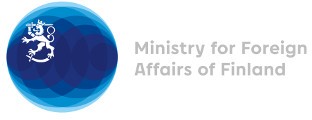 37 Session of the UPR working group Recommendations by Finland to Lebanon18 January 2020Madame President,Finland appreciates the engagement of Lebanon in the UPR process and wishes to make the following recommendations:Firstly, to amend the Nationality Law to ensure that Lebanese women married to foreigners can pass on their citizenship to their children and spouses on an equal basis with men without delay, Secondly, to abolish the kafala sponsorship system with regard to migrant workers,Thirdly, to ensure the promotion and protection of all rights of the child, including to end all forms of violence, and to ensure access to affordable quality education for all children, especially for children in most vulnerable situations.Thank you.